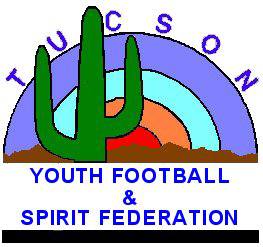 TUCSON YOUTH FOOTBALL AND SPIRIT FEDERATIONP.O. BOX 30236	TUCSON, AZ	85751(520) 322-9779BULLYINGNo one has the right to bully, as no one deserves to be bullied.WHAT DOES BULLYING LOOK LIKE?Name callingPunching, shoving, and other acts that physically hurt someone.Spreading bad rumors about peopleTeasing in a mean way.Getting people to “GANG UP” on othersIntentional humiliation of anotherOther behaviors that make you feel “PICKED ON”YOU DO NOT HAVE TO BE THE VICTIM OF BULLING. WE ARE HERE TO HELP!BULLYING WILL NOT BE TOLERATED IN TUCSON YOUTH FOOTBALL & SPIRIT FEDERATION.IMMEDIATELY SEE A COACH OR ASSOCIATION EXECUTIVE BOARD MEMBER. KEEP TALKING UNTIL SOMEONE LISTENS AND/OR THE BULLYING STOPS. ALL REPORTS OF BULLYING WILL BE HELD INSTRICT CONFIDENCE.A Bully is someone who purposely and repeatedly, overtime, irritates hurts or harms, threatens, harasses or intimidates another person. Bullying can be either physical or mental aggression.